TEXTBOOK ACTIVATIONGo to:www.classzone.com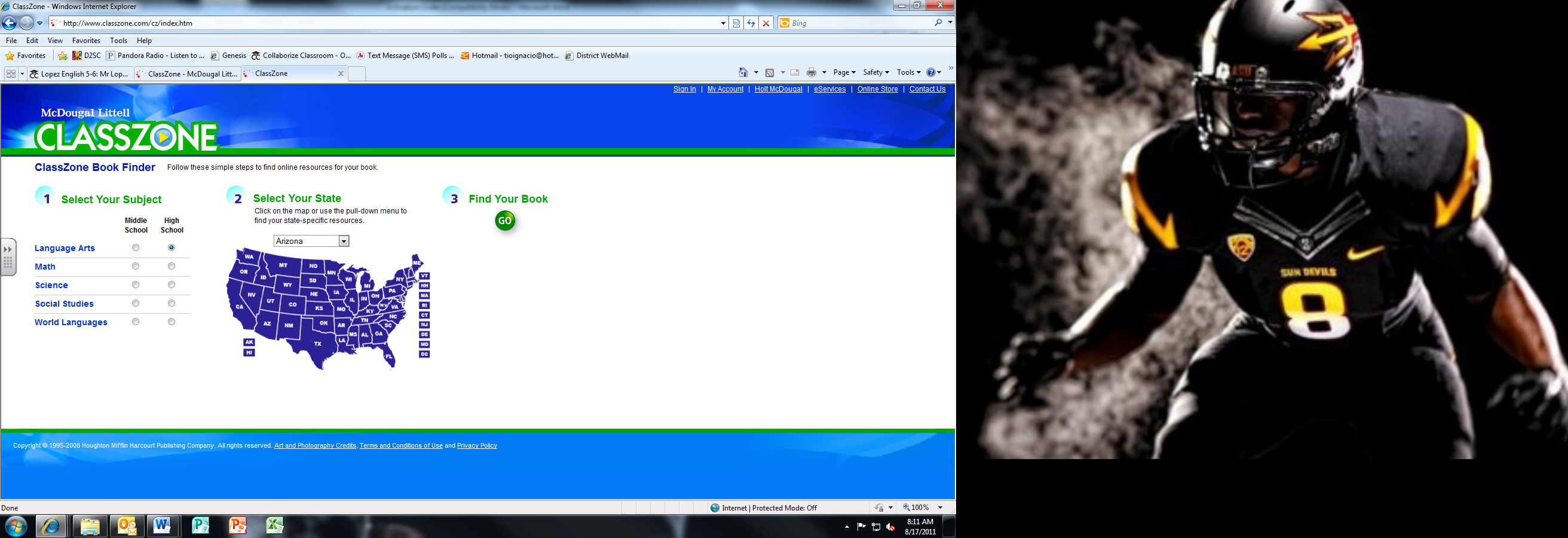 Click on for Step 1:  Language Arts – High SchoolClick on for Step 2:  ArizonaClick on for Step 3:  Find Your Book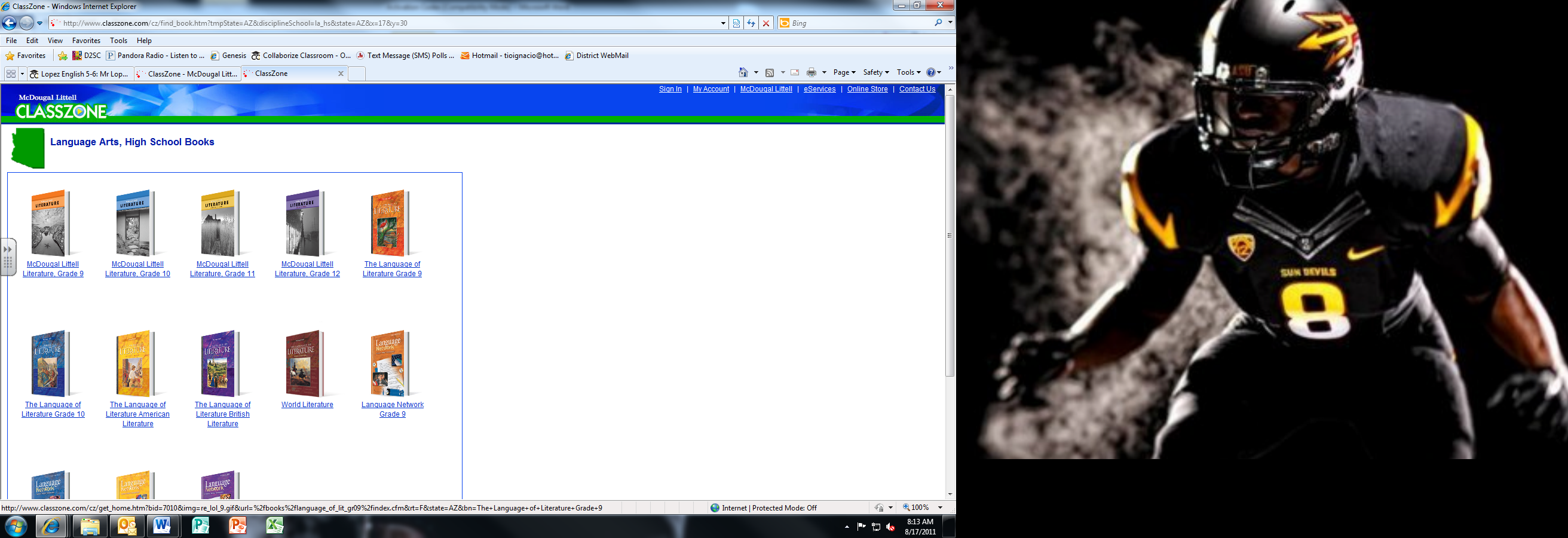 Click on the Literature Grade 11 Book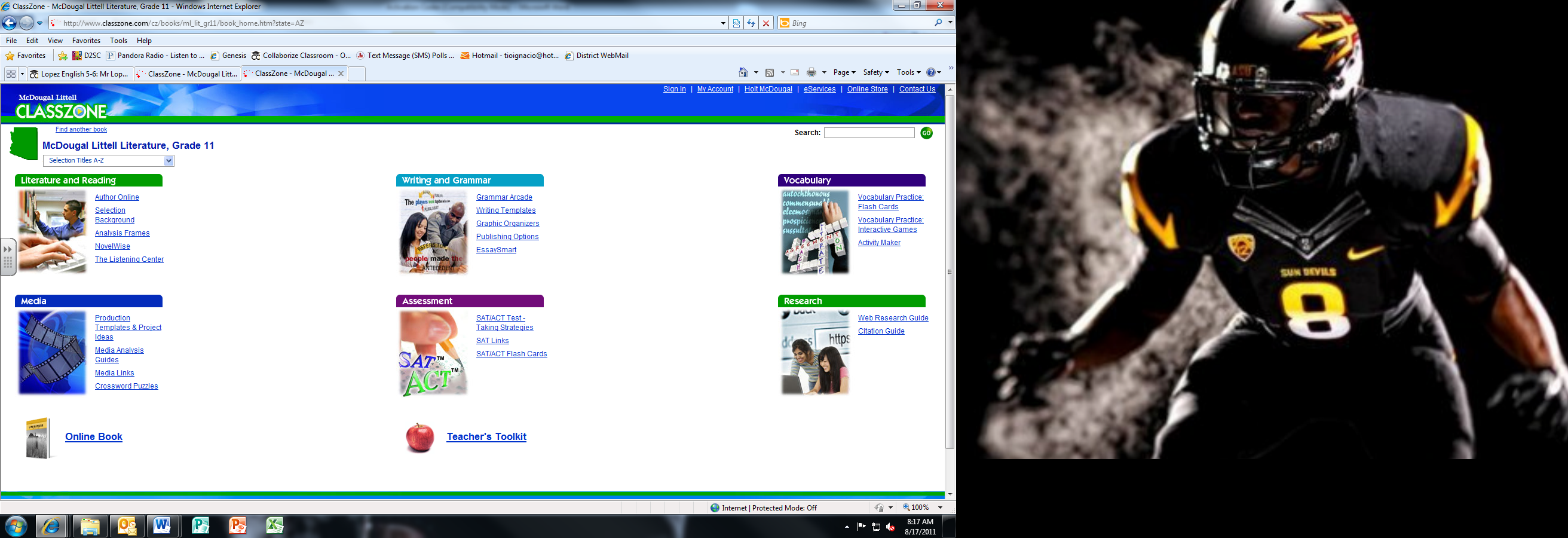 Click on Online Book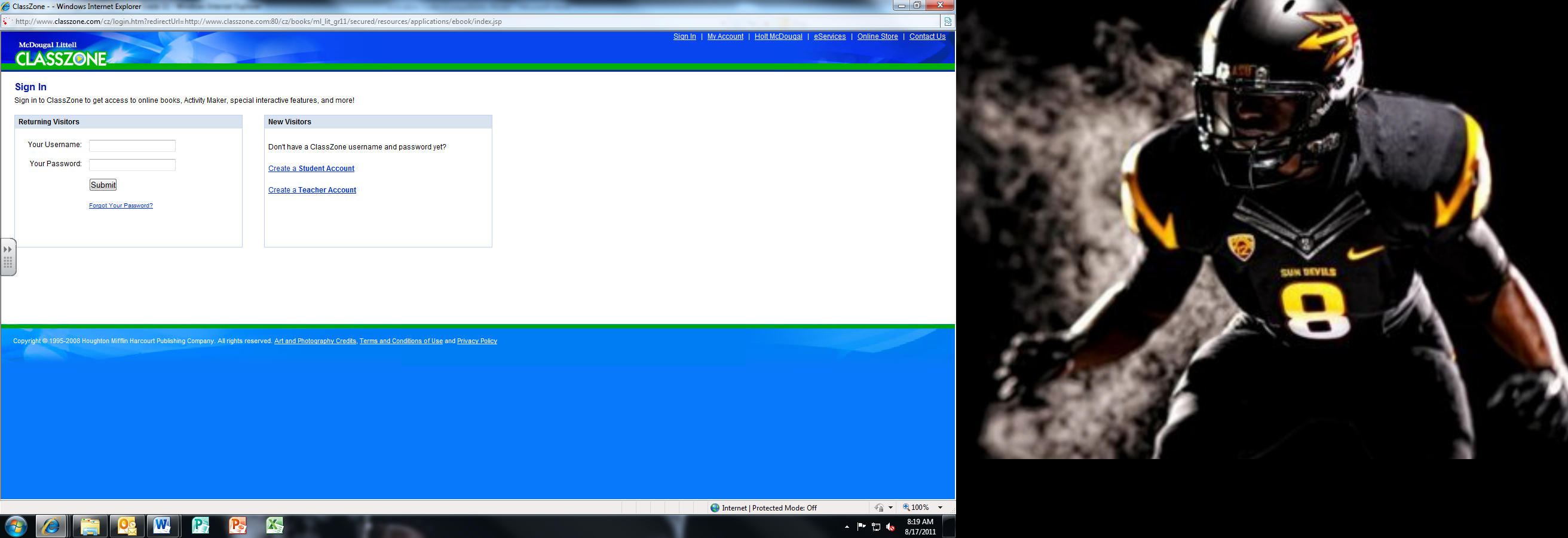 Click on Create a Student AccountType in the following Activation Code: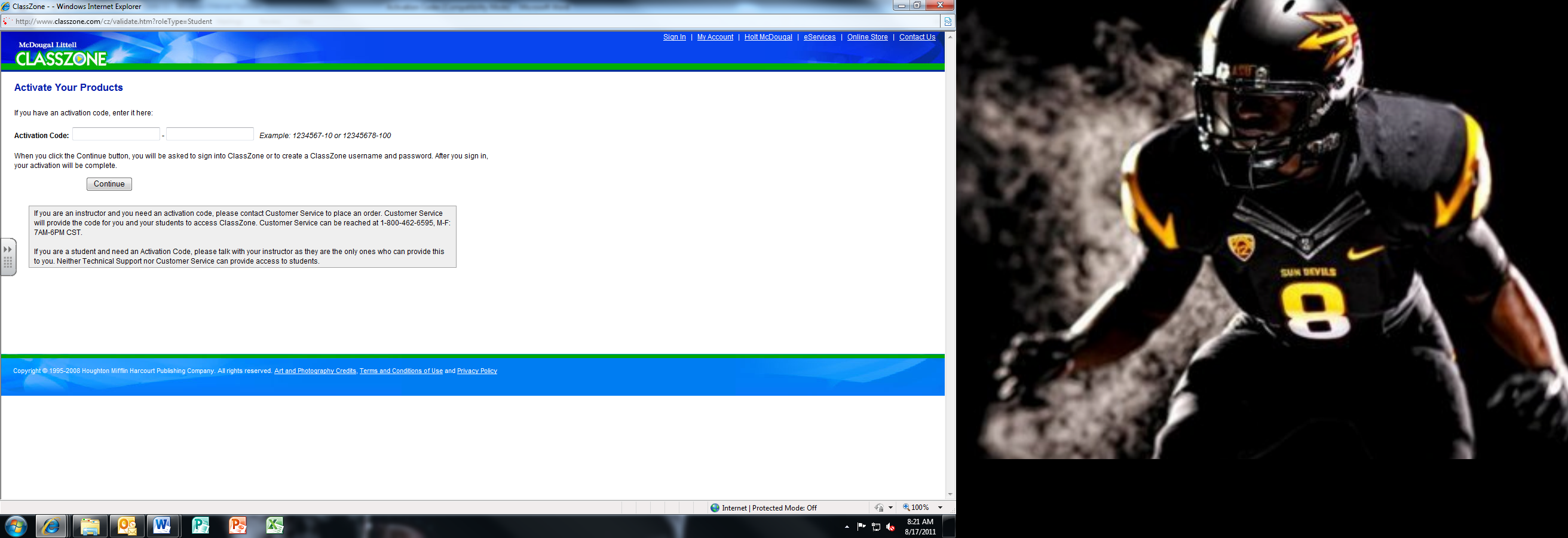 3711163      -  30        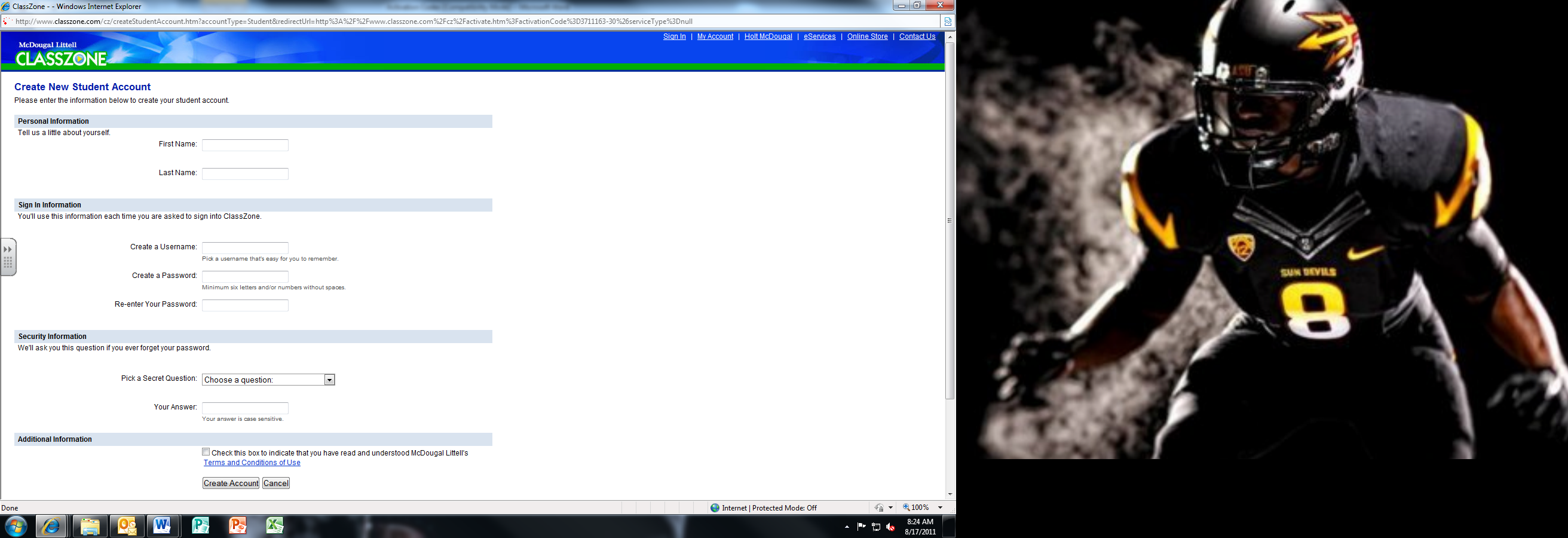 Fill out all of the forms:Your USERNAME should be your School IDYour PASSWORD should be your school passwordThen you can return to Classzone and click on the Online Book again you will be able to see your book online from anywhere!!!